ANALISIS PENGARUH MOTIVASI DAN DISIPLIN SUMBER DAYA MANUSIA TERHADAP KEPUTUSAN KERJA KARYAWAN PADA PT. BUANA LARASINDO SIDOARJOTESIS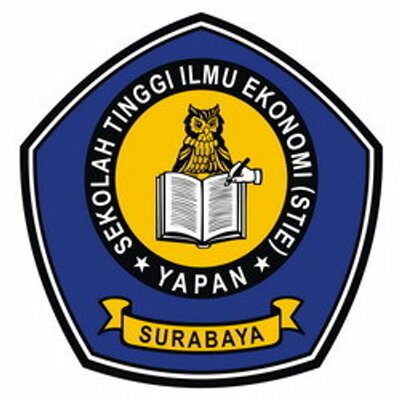 Oleh :ADHIATMAKA JUNIANTONIM : 2016.11.01.0009PROGRAM PASCASARJANAMAGISTER MANAJEMEN SEKOLAH TINGGI ILMU EKONOMI STIE YAPAN2018